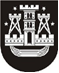 KLAIPĖDOS MIESTO SAVIVALDYBĖS TARYBASPRENDIMASDĖL pareiškėjų grupės 2019 m. liepos 22 d. skundo „Dėl Klaipėdos miesto savivaldybės peticijų komisijos sprendimo nepripažinti kreipimosi peticija panaikinimo“2019 m. rugsėjo 26 d. Nr. T2-272KlaipėdaIšnagrinėjusi pareiškėjų grupės 2019 m. liepos 22 d. skundą „Dėl Klaipėdos miesto savivaldybės peticijų komisijos sprendimo nepripažinti kreipimosi peticija panaikinimo“,  vadovaudamasi Lietuvos Respublikos peticijų įstatymo 10 straipsnio 1 dalies 3 punktu, 4 dalimi, Klaipėdos miesto savivaldybės peticijų komisijos nuostatų, patvirtintų Klaipėdos miesto savivaldybės tarybos 2004 m. lapkričio 25 d. sprendimu Nr. 1-406 „Dėl Klaipėdos miesto savivaldybės peticijų komisijos nuostatų patvirtinimo“, 31 punktu ir atsižvelgdama į Klaipėdos miesto savivaldybės peticijų komisijos 2019 m. birželio 26 d. sprendimą, Klaipėdos miesto savivaldybės taryba nusprendžia:Atsisakyti tenkinti pareiškėjų grupės 2019 m. liepos 22 d. skundą „Dėl Klaipėdos miesto savivaldybės peticijų komisijos sprendimo nepripažinti kreipimosi peticija panaikinimo“, kadangi kreipimesi keliamų siūlymų nagrinėjimas nepriklauso Klaipėdos miesto savivaldybės kompetencijai ir jiems išspręsti nereikia priimti naujo teisės akto, pakeisti, papildyti ar pripažinti netekusiu galios galiojančio teisės akto (Lietuvos Respublikos peticijų įstatymo 9 straipsnio 1 dalis, 3 dalies 2 punktas).Šis sprendimas gali būti skundžiamas Regionų apygardos administraciniam teismui, skundą paduodant bet kuriuose šio teismo rūmuose, per vieną mėnesį nuo suinteresuotos šalies sužinojimo apie šį sprendimą dienos.Savivaldybės merasVytautas Grubliauskas